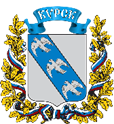 АДМИНИСТРАЦИЯ города КурскаКурской областиПОСТАНОВЛЕНИЕ    11              апреля             2022                                                                                           185«15»  июля 2022 г.                                                                                           № 436О внесении изменений в постановление Администрациигорода Курска от 21.08.2020 № 1525В соответствии со статьей 179 Бюджетного кодекса Российской Федерации, Уставом города Курска, Порядком разработки, формирования, реализации и оценки эффективности муниципальных программ города Курска, утвержденным постановлением Администрации города Курска                  от 17.09.2013 № 3202, и в целях уточнения объемов финансирования                     по дальнейшему обеспечению безопасности жизнедеятельности населения города Курска ПОСТАНОВЛЯЮ:1. Внести в Муниципальную программу «Развитие и совершенствование системы гражданской обороны, защита населения и территории                                           от чрезвычайных ситуаций, обеспечение первичных мер пожарной безопасности и безопасности людей на водных объектах в городе Курске на 2021-2027 годы», утвержденную постановлением Администрации города Курска от 21.08.2020 № 1525 (в ред. от 02.02.2021 № 53, от 25.03.2021 № 168, от 15.07.2021 № 412, от 02.02.2022 № 57, от 11.04.2022 № 185) (далее – Программа), следующие изменения:1.1. Паспорт программы изложить в новой редакции согласно приложению 1 к настоящему постановлению;1.2. Приложения 1, 2 к Программе изложить в новой редакции согласно приложениям 2, 3 к настоящему постановлению.2. Управлению информации и печати Администрации города Курска (Бочарова Н.Е.) обеспечить опубликование настоящего постановления                     в газете «Городские известия».3. Управлению делами Администрации города Курска (Калинина И.В.) обеспечить размещение настоящего постановления на официальном сайте Администрации города Курска в информационно-телекоммуникационной сети «Интернет».4. Постановление вступает в силу со дня его официального опубликования.И.о. главы Администрациигорода Курска                                                                                            Н. ЦыбинПРИЛОЖЕНИЕ 1к постановлениюАдминистрации города Курскаот «15» июля 2022 года№ 436ПАСПОРТ муниципальной программы«Развитие и совершенствование системы гражданской обороны, защита населения и территории от чрезвычайных ситуаций, обеспечение первичных мер пожарной безопасности и безопасности людей на водных объектах в городе Курске на 2021-2027 годы»ПРИЛОЖЕНИЕ 2к постановлениюАдминистрации города Курскаот «15» июля 2022 года№ 436ПЕРЕЧЕНЬ МЕРОПРИЯТИЙмуниципальной программы «Развитие и совершенствование системы гражданской обороны, защита населения                      и территории от чрезвычайных ситуаций, обеспечение первичных мер пожарной безопасности и безопасности людей на водных объектах в городе Курске на 2021-2027 годы»ПРИЛОЖЕНИЕ 3к постановлениюАдминистрации города Курскаот «15» июля 2022 года№ 436ФИНАНСОВОЕ ОБЕСПЕЧЕНИЕмуниципальной программы «Развитие и совершенствование системы гражданской обороны, защита населенияи территории от чрезвычайных ситуаций, обеспечение первичных мер пожарной безопасностии безопасности людей на водных объектах в городе Курске на 2021-2027 годы»(тыс. руб.)Заказчик ПрограммыАдминистрация города КурскаИсполнитель-координатор ПрограммыМКУ «Управление по делам ГО и ЧС при Администрации города Курска» Основной разработчикПрограммыМКУ «Управление по делам ГО и ЧС при Администрации города Курска»Цель ПрограммыОбеспечение безопасности жизнедеятельности населения города КурскаЗадачи Программы1. Обеспечение постоянной готовности органов управления, сил и средств гражданской обороны для защиты населения                      и территории города Курска от чрезвычайных ситуаций;2. Совершенствование системы мониторинга, прогнозирования чрезвычайных ситуаций и оперативного реагирования на них в рамках антикризисного управления;3. Обеспечение первичных мер пожарной безопасности                        и безопасности людей на водных объектах;  4. Финансовое обеспечение деятельности МКУ «Управление по делам ГО и ЧС при Администрации города Курска»                          (далее – Управление)Сроки и этапы  реализации ПрограммыПрограмма рассчитана на 7 (семь) лет (с 2021 по 2027 годы),                  ее выполнение предусмотрено без разделения на этапы                                      и предусматривает постоянную реализацию планируемых мероприятийОбъемы бюджетных ассигнований программы за счет средств бюджета города КурскаОбщий объем финансирования мероприятий Программы                   из бюджета города Курска на 2021-2027 годы составляет                       656 239,6 тыс. руб., в том числе:2021 – 70 737,1 тыс. руб.;2022 – 92 468,9 тыс. руб.;2023 – 51 270,1 тыс. руб.;2024 – 71 499,3 тыс. руб.;2025 – 121 341,4 тыс. руб.;2026 – 120 079,4 тыс. руб.;2027 – 128 843,4 тыс. руб.Ожидаемые результаты реализации Программы (включая значения целевых показателей Программы             за весь период реализации)Создание и совершенствование правовой основы в области гражданской обороны и защиты населения и территории                         от ЧС (происшествий) на территории города Курска (не менее                      2-х нормативных правовых актов в год);поддержание в актуальном состоянии 2-х планов (гражданской обороны, по предупреждению и ликвидации                   ЧС) ежегодно;повышение квалификации 380 чел. руководящего состава                     и специалистов ГО и КГЗ ТП РСЧС (в т. ч.: 2021 - 2024 гг.                           по 50 чел.; 2025-2027 гг. по 60 чел. ежегодно);проведение 42 мероприятий, ежегодно по 6, для повышения практических навыков в организации выполнения мероприятий ГО и защиты населения;ежегодное подведение итогов КГЗ ТП РСЧС по выполнению мероприятий ГО в текущем году и постановка задач                                          на следующий год (не менее 1 мероприятия); модернизация ППУ для расширения возможности оценки сложившейся обстановки и принятия решений при ликвидации последствий аварий и чрезвычайных происшествий;обеспечение постоянной готовности к работе городского защищенного пункта управления города Курска (замена                             на городском защищенном пункте управления                                                      2025-2027 годы - 3х фильтров поглотителей (ФПУ-200);                     обеспечение получения, обработка, хранение, использование и передача информации (текстовой, графической, видео и аудио и пр.), поддержание работоспособности существующих рабочих персональных компьютеров и серверного оборудования Управления (закупка оборудования, а также расходных материалов и пр. в 2021 г., 2025 - 2027 гг. не менее 2 ед. в год.);организация информирования и оповещения населения города Курска в труднодоступной местности (приобретение подвижного (мобильного) пункта оповещения на базе автомобиля повышенной проходимости в 2026 г.- 1 ед.);проведение проверок с целью поддержания защитных сооружений гражданской обороны в состоянии постоянной готовности к использованию по предназначению (1 раз в 3 года 320 ед., в т.ч.: 2021 г.-40 ед., 2022 г.-50 ед., 2023 г.-50 ед., 2024 г.-40 ед., 2025 г.-50 ед., 2026 г.-50 ед., 2027 г.-40 ед.);обеспечение охраны не менее 7 объектов ежегодно;оснащение Аварийно-спасательного формирования города Курска (далее – АСФ города Курска) необходимыми                          аварийно-спасательными средствами для проведения                       аварийно-спасательных и других неотложных работ (обеспечение не менее 850 выездов дежурных смен спасателей АСФ города Курска ежегодно);обеспечение постоянной готовности АСФ города Курска                       к выполнению аварийно-спасательных работ (приобретение технических средств для выполнения аварийно-спасательных работ в: 2025 г. - 1 аварийно-спасательной машины, 1 малого лесопожарного комплекса, 2026 г. - 1 самосвала,                                            2027 г. - 1 экскаватора);повышение уровня квалификации спасателей АСФ города Курска; (доля спасателей АСФ города Курска, имеющих квалификацию по пожаротушению, от общего количества спасателей -85%);обустройство территории учебных зон для получения спасателями практических навыков проведения                           аварийно-спасательных работ (2025 г. - обустройство периметра полигона, ограждение, наружное освещение, подъездные дороги внутри полигона и т.д., оснащение учебной зоны № 1 «Завалы», 2026 г. - оснащение учебной зоны № 2 «Альпинистская подготовка», 2027 г. - оснащение учебной зоны №3 «Техногенная подготовка»);определение пригодности спасателей АСФ города Курска                                                    к профессиональной деятельности и к работе в условиях повышенной опасности. (не менее 20 чел. ежегодно);обеспечение страховых гарантий спасателям АСФ города Курска в случае возникновения страхового случая (не менее                 20 чел. ежегодно);наличие проектно – сметной документации (1 ед.)                                      и проведение капитального ремонта нежилых зданий по адресу:                    г. Курск, ул. 2-я Рабочая 18-в, лит. А, лит. В1;создание условий для сохранения жизни и здоровья людей, пострадавших при ЧС (происшествиях) природного                                       и техногенного характера, а также пострадавших при военных конфликтах или вследствие этих конфликтов (50 чел.);повышение квалификации сотрудников службы психологической поддержки и реабилитации                                            (далее – СППиР) Управления, обеспечение готовности                                   к реагированию для оказания экстренной психологической помощи населению (участие в тренировках, конференциях                              и семинарах не  менее 1 раза в год);получение сотрудниками СППиР допуска в зону                                 ЧС для оказания экстренной психологической помощи пострадавшему населению при ЧС и на пожарах (прохождение медицинского освидетельствования (не более 3 чел.) 1 раз в три года;снижение негативных последствий профессиональной деятельности, а также профилактика профессионального выгорания сотрудников Управления (количество сеансов реабилитации психоэмоционального состояния всего 1050, ежегодно по 150 ед.), проведение занятий по программам психологической подготовки спасателей АСФ города Курска, доля спасателей АСФ города Курска, прошедших обучение                            по психологической подготовке – 100% ежегодно);оснащение и укомплектование Единой                                          дежурно-диспетчерской службы города Курска (далее – ЕДДС) и оперативных групп Управления в соответствии с требованиями законодательства (доля сообщений граждан, обработанных оперативными дежурными ЕДДС города Курска, от числа принятых -100% ежегодно);совершенствование профессиональных навыков сотрудников ЕДДС по действиям при возникновении кризисных ситуаций, происшествий, ЧС (повышение квалификации 1 раз в 5 лет                            и подготовка принятых на работу специалистов) (доля обученных специалистов от общей численности работников дежурных смен ЕДДС в 2021 году - 80%, 2022-2027 годы                      100% ежегодно);участие в смотрах – конкурсах с целью обобщения                            и распространения передового опыта работы администраций муниципальных образований Курской области по вопросам развития и обеспечения функционирования ЕДДС (число участия в смотрах-конкурсах - 7, по 1 ежегодно);обеспечение бесперебойной работы существующего аппаратно-программного комплекса «Безопасный                                        город» - 100 %, в том числе профилактические работы                                    и диагностика в соответствии с регламентом проведения работ по техническому обслуживанию; ежемесячное содержание каналов связи и потребностей удаленных оконечных устройств для обеспечения их непрерывной работоспособности;развитие АПК «Безопасный город» в городе Курске (наличие проектно – сметной документации);замена устаревших 54 камер видеонаблюдения                                            в течение 2025-2026 годов, в 2027 году замена 2-х тепловизоров и установка 5 новых камер на муниципальных пляжах (Боева дача – 2 пляжа, «Городской» пляж, «Здоровье», «Олимпийский»);обеспечение круглосуточного видеонаблюдения в местах массового пребывания людей на общественных территориях:(2021 год - (ул. Ленина 20, ул. Ленина 43, Ермошкино озеро (ул. Гагарина 23, ул. 1-я Ламоновская 5), парк «имени                                 Ф.Э. Дзержинского»);2025 год - (сквер Героев 16-й воздушной армии (ул. Аэропортовая – ул. Союзная), сквер «Пролетарский» (парк Афганцев), территория сквера около памятника В.М. Клыкову (пр-т Клыкова, 1а), сквер «Веспремский» (пр-т Дружбы, 5), сквер «им. Рокоссовского», кольцо «Льговский поворот», сквер                    на проспекте Кулакова (перед ЗАГС), (сквер перед МБУК «Лира», сквер перед кинотеатром «Родина»);2026 год - (парк «Дворец культуры железнодорожников» (Театральный проезд, 1), Привокзальная площадь, перекресток                                   Союзная – Станционная);2027 год - (парк ул. Союзная, 12; парк ул. Союзная, 26; площадь у Храма во Имя Введения Пресвятой Богородицы                                        (ул. Дубровинского, 40); обеспечение выполнения функций автоматического распознавания событий с использованием возможностей интеллектуальной видеоаналитики в местах массового пребывания людей на общественных территориях (обеспечение к 2027 году 100% объектовых систем видеонаблюдения аналитическими функциями);обеспечение выполнения функций автоматического распознавания событий с использованием возможностей интеллектуальной видеоаналитики на городских и придомовых территориях (обеспечение в 2027 году 100% охвата селитебной зоны интеллектуальным видеонаблюдением);повышение надежности и пропускной способности системы оповещения руководящего состава Администрации города Курска (достижение в 2024 году показателя пропускной способности системы оповещения - 100 абонентов/1мин и 100% резервирования канальной составляющей системы оповещения и телефонии);строительство очередных этапов развития городского сегмента КСЭОН в районах новой застройки после корректировки в 2024 году имеющегося проекта развития городского сегмента комплексной системы экстренного оповещения населения;расширение зоны охвата оповещением территорий города Курска и своевременное оповещение руководящего состава               ГО и населения города Курска, в том числе установка экстренного оповещения на дополнительных объектах                       (2025 – на 8 объектах, 2026 – на 3 объектах,                                                  2027 – на 10 объектах);обеспечение бесперебойной работы существующей системы экстренного оповещения (уровень готовности действующей системы экстренного оповещения -100 % ежегодно);утилизация устаревшего оборудования пункта уличного оповещения населения (далее – ПУОН 1) (2026 г.- проведение экспертизы ПУОН-1, 2027г.- разработка проекта на демонтаж,                а также демонтаж и утилизация конструкций ПУОН - 1);организация группировки сил и средств для ликвидации природных пожаров (разработка и утверждение плана привлечения сил и средств для ликвидации чрезвычайных ситуаций, связанных с природными пожарами на территории муниципального образования «Город Курск» ежегодно по 1);проведение 560 мероприятий (ежегодно по 80),                                         для повышения уровня знаний населения в области пожарной безопасности и предотвращение возникновения пожаров                              в жилом секторе;повышение уровня информированности населения города Курска о действиях в ЧС и поведении при пожаре и на водных объектах (количество изготовленных предупреждающих знаков  всего 210 (по 30 ежегодно), (количество листовок всего 7000 шт.,  ежегодно по 1000 шт.);повышение уровня подготовки в области пожарной безопасности, обучение в 2024 г. 15 чел. добровольной пожарной дружины (ДПД) Управления;оснащение членов ДПД Управления средствами защиты (приобретение 15 комплектов в 2024 году);предупреждение гибели и травмирования населения города Курска при происшествиях на водных объектах в период весеннего половодья (организация, при необходимости, не менее 1 лодочной переправы ежегодно);обеспечение безопасности населения на водных объектах                  в период летнего купального сезона, организация                                           (при необходимости) ежегодно не менее 1-го общественного спасательного поста в традиционных местах неорганизованного отдыха населения;предупреждение несчастных случаев на водных объектах города Курска путем проведения рейдов (число проведенных рейдов:  всего – 224, ежегодно по 32 рейда);обеспечение оперативной информацией о ситуации в городе Курске для своевременного принятия решений (приобретение                          в 2024 году 1 камеры в комплекте с объективом, 1 штативом,                        1 стабилизатором);формирование безопасного поведения у населения города Курска (количество публикаций в области пожарной безопасности и безопасности населения на водных объектах                     на сайте Управления: всего-490 публикаций, по 70 ежегодно);установка автономных пожарных извещателей (АПИ)                               в жилых помещениях, в которых проживают многодетные семьи и одиноко проживающие престарелые граждане (количество установленных АПИ всего - 1410 ед., 2021г.-620 ед, 2022-2026 гг. - не менее 130 ед. ежегодно, 2027 г. – не менее 140 ед.);проведение воздушного мониторинга территории города Курска по паводковой и противопожарной обстановке (количество приобретенных беспилотных летательных аппаратов в 2021 г – 1 ед., количество вылетов всего -300, с 2022 года по 2027 год не менее 50 ежегодно);Целевые показатели программы:количество слушателей, обученных в области гражданской обороны и защиты от ЧС - 380 чел., в т. ч. в 2021-2024 по 50 чел. ежегодно, в 2025 – 2027 годах – по 60 чел. ежегодно;количество проведенных учений, тренировок по гражданской обороне, предупреждению и ликвидации чрезвычайных ситуаций - 42, в т.ч. ежегодно по 6;количество выездов дежурных смен спасателей                                    АСФ города Курска– не менее 850 ежегодно;доля спасателей АСФ, имеющих квалификацию                                     по пожаротушению, от общего количества спасателей - 85%;доля спасателей АСФ города Курска прошедших обучение                                           по психологической подготовке, от общего количества                         спасателей -100% ежегодно;доля сообщений граждан, обработанных оперативными дежурными ЕДДС города Курска, от числа                                               принятых -100% ежегодно;доля обученных специалистов от общей численности работников дежурных смен ЕДДС в 2021 году - 80%, 2022-2027 годы 100% ежегодно);количество абонентов, оповещенных в единицу времени (1мин.), в 2024 – 2027гг. - 100;доля зарезервированных каналов связи в 2024-2027 гг.-100% ежегодно;уровень готовности действующей системы экстренного оповещения - 100% ежегодно;количество мероприятий, проведенных с населением,                        по противопожарной тематике – 560 (по 80 ежегодно);число проведенных рейдов патрулирования мест отдыха                     на воде – 224 (по 32 ежегодно);количество публикаций на официальном сайте Управления                  в области пожарной безопасности и безопасности населения                  на водных объектах - 490 (по 70 ежегодно);уровень исполнения полномочий - 100%.№ п/пНаименованиемероприятийИсточникфинансированияСумма расхо-доввсего,тыс. руб.в том числе по годамв том числе по годамв том числе по годамв том числе по годамв том числе по годамв том числе по годамв том числе по годамв том числе по годамв том числе по годамв том числе по годамСрок реализацииОтветствен-ный за реализацию меропри-ятийОжидаемый результат (значения целевых показателей             за весь период реализации, в том числе по годам)№ п/пНаименованиемероприятийИсточникфинансированияСумма расхо-доввсего,тыс. руб.2021202120212021202220232024202520262027Срок реализацииОтветствен-ный за реализацию меропри-ятийОжидаемый результат (значения целевых показателей             за весь период реализации, в том числе по годам)1234555567891011121314Цель: Обеспечение безопасности жизнедеятельности населения города КурскаЦель: Обеспечение безопасности жизнедеятельности населения города КурскаЦель: Обеспечение безопасности жизнедеятельности населения города КурскаЦель: Обеспечение безопасности жизнедеятельности населения города КурскаЦель: Обеспечение безопасности жизнедеятельности населения города КурскаЦель: Обеспечение безопасности жизнедеятельности населения города КурскаЦель: Обеспечение безопасности жизнедеятельности населения города КурскаЦель: Обеспечение безопасности жизнедеятельности населения города КурскаЦель: Обеспечение безопасности жизнедеятельности населения города КурскаЦель: Обеспечение безопасности жизнедеятельности населения города КурскаЦель: Обеспечение безопасности жизнедеятельности населения города КурскаЦель: Обеспечение безопасности жизнедеятельности населения города КурскаЦель: Обеспечение безопасности жизнедеятельности населения города КурскаЦель: Обеспечение безопасности жизнедеятельности населения города КурскаЦель: Обеспечение безопасности жизнедеятельности населения города КурскаЦель: Обеспечение безопасности жизнедеятельности населения города КурскаЦель: Обеспечение безопасности жизнедеятельности населения города КурскаЗадача 1. Обеспечение постоянной готовности органов управления, сил и средств гражданской обороны для защиты населения и территории города Курска от чрезвычайных ситуацийЗадача 1. Обеспечение постоянной готовности органов управления, сил и средств гражданской обороны для защиты населения и территории города Курска от чрезвычайных ситуацийЗадача 1. Обеспечение постоянной готовности органов управления, сил и средств гражданской обороны для защиты населения и территории города Курска от чрезвычайных ситуацийЗадача 1. Обеспечение постоянной готовности органов управления, сил и средств гражданской обороны для защиты населения и территории города Курска от чрезвычайных ситуацийЗадача 1. Обеспечение постоянной готовности органов управления, сил и средств гражданской обороны для защиты населения и территории города Курска от чрезвычайных ситуацийЗадача 1. Обеспечение постоянной готовности органов управления, сил и средств гражданской обороны для защиты населения и территории города Курска от чрезвычайных ситуацийЗадача 1. Обеспечение постоянной готовности органов управления, сил и средств гражданской обороны для защиты населения и территории города Курска от чрезвычайных ситуацийЗадача 1. Обеспечение постоянной готовности органов управления, сил и средств гражданской обороны для защиты населения и территории города Курска от чрезвычайных ситуацийЗадача 1. Обеспечение постоянной готовности органов управления, сил и средств гражданской обороны для защиты населения и территории города Курска от чрезвычайных ситуацийЗадача 1. Обеспечение постоянной готовности органов управления, сил и средств гражданской обороны для защиты населения и территории города Курска от чрезвычайных ситуацийЗадача 1. Обеспечение постоянной готовности органов управления, сил и средств гражданской обороны для защиты населения и территории города Курска от чрезвычайных ситуацийЗадача 1. Обеспечение постоянной готовности органов управления, сил и средств гражданской обороны для защиты населения и территории города Курска от чрезвычайных ситуацийЗадача 1. Обеспечение постоянной готовности органов управления, сил и средств гражданской обороны для защиты населения и территории города Курска от чрезвычайных ситуацийЗадача 1. Обеспечение постоянной готовности органов управления, сил и средств гражданской обороны для защиты населения и территории города Курска от чрезвычайных ситуацийЗадача 1. Обеспечение постоянной готовности органов управления, сил и средств гражданской обороны для защиты населения и территории города Курска от чрезвычайных ситуацийЗадача 1. Обеспечение постоянной готовности органов управления, сил и средств гражданской обороны для защиты населения и территории города Курска от чрезвычайных ситуацийЗадача 1. Обеспечение постоянной готовности органов управления, сил и средств гражданской обороны для защиты населения и территории города Курска от чрезвычайных ситуаций1.1.Разработка и внесение изменений в ранее принятые нормативные правовые акты, регламентирующие деятельность в области гражданской обороны, защиты населения и территории города Курска от чрезвычайных ситуаций (далее – ЧС)       с учетом современных требованийНе требует финансирования2021-2027МКУ «Управление по делам ГО и ЧС при Администрации города Курска» (далее – Управление)Создание               и совершенство-вание правовой основы в облас-ти гражданской обороны и за-щиты населения и территории от ЧС (происшест-вий) на террито-рии города Курска (не менее 2х проектов НПА ежегодно)1.2.Планирование мероприятий по защите населения                          и территории города Курскапо вопросам предупреждения                                   и ликвидации ЧС, ГО Не требует финансирования2021-2027УправлениеПоддержание                в актуальном состоянии                  2-х планов:-гражданской обороны;-по предупреж-дению и ликви-дации ЧС(ежегодно)1.3.Участие руководящего состава системы ГОЧС города Курска                             в сборах, семинарах, научно-практических конференциях по вопросам совершенствования ГО, антикризисного управления, безопасности жизнедеятельности населенияБюджет города Курска903030302025-2027УправлениеПовышение квалификации руководящего состава                                    и специалистов ГО и КГЗ ТП РСЧС (участие от 1 до 10 чел.)1.4.Организация обучения руководителей органов местного самоуправления города Курска, организаций, должностных лиц, личного состава формирований и служб системы гражданской обороны, предупреждения и ликвидации ЧС	в области гражданской обороны и защиты                    от ЧС Бюджет города Курска1 495,1198198198198204,11382052502502502021-2027УправлениеПовышение квалификациируководящего состава и спе-циалистов ГО        и КГЗ ТП РСЧС (количество слушателей, обученных                       в области гражданской обороны                           и защиты от ЧС, - 380 чел.,                     в т.ч.: 2021- 2024 гг. по 50 чел ежегодно.,2025-2027 гг. по 60 чел. ежегодно)1.5.Проведение учений, тренировок и других плановых мероприятий по гражданской обороне и защите населения и территории города Курска от ЧСНе требует финанси-рования2021-2027УправлениеПовышение практических навыков                                 в организации выполнения мероприятий ГО и защиты населения(количество мероприятий - 42, ежегодно                     по 6) 1.6.Проведение учебно-методического сбора (с поощрением организаций, учреждений, специалистов                                в области ГО)Бюджет города Курска204,02014205050502021-2027УправлениеПодведение итогов КГЗ ТП РСЧС по выполнению мероприятий ГО в текущем году и пос-тановка задач на следующий год (количес-тво проведен-ных меропри-ятий не менее 1-го ежегодно)1.7.Установка системы внутреннего и наружного видеонаблюдения на подвижном пункте управления Главы города Курска (ППУ), а также замена устаревшего оборудования видеоконференцсвязи и замена аналоговых телеприемников на  цифровыеБюджетгорода Курска240,08080802025-2027УправлениеМодернизация ППУ для расширения возможности оценки сложившейся обстановки                       и принятия решений при ликвидации последствий аварий и чрез-вычайных происшествий. 1.8.Модернизация город-ского защищенного пункта управления (далее – ГЗПУ) Курска, в том числе, дооснащение необхо-димыми инженерно-техническими сред-ствами, оборудованием и средствами связиБюджетгорода Курска900,03003003002025-2027УправлениеОбеспечение постоянной готовности                       к работе ГЗПУ города Курска (2025-2027 годы -замена                            3х фильтров - поглотителей (ФПУ-200).1.9.Приобретение компьютерной техники и периферии, серверного, сетевого оборудования;и т.п., а такжепрограммного обеспечения, комплектующих и расходных материалов (материнские платы, блоки питания, процессоры, модули оперативной памяти, видеокарты,                        кабели и т.п)Бюджетгорода Курска1 234,6334,6334,6334,6334,63003003002021,2025-2027УправлениеОбеспечение получения, обработка, хранение, использование                и передача информации (текстовой, графической, видео и аудио  и пр.), поддер-жание работо-способности существующих рабочих ПК                      и серверного оборудования Управления (закупка обору-дования, а так-же расходных материалов                  и пр. в 2021, 2025 -2027 гг не менее 2 ед.                        в год.)1.10.Приобретение подвиж-ного (мобильного) пункта оповещения на базе автомобиля повышенной проходимостиБюджетгорода Курска3 500,03 5002026УправлениеОрганизация информирова-ния и оповеще-ния населения города Курска                                  в труднодос-тупной местно-сти (СНТ, лесные массивы) (2026 г.-1 ед.)1.11.Проверка технического состояния защитных сооружений гражданской обороны (ЗС ГО)Не требует финансирования2021-2027УправлениеПоддержание ЗС ГО в состо-янии постоян-ной готовности                      к использова-нию по пред-назначению (1 раз в 3 года) Кол-во проверок всего - 320 ед., в т.ч.:2021-40 ед.;2022-2023-50 ед.;2024-40 ед;2025-50 ед;2026-50 ед;2027-40 ед.)1.12.Организация охраны помещений, в которых размещены: Администрация города Курска;отраслевые и территориальные органы Администрации города КурскаБюджет города Курска63084,45 842,35 842,35 842,35 842,39845,7680010149,110149,110149,110149,12021-2027УправлениеОбеспечение охраны не менее                               7 объектов (ежегодно)1.13.Приобретение для Аварийно-спасательного формирования города Курска (далее – АСФ), оборудования, снаряжения, инструментов, материалов, медикаментов, а также вещевого обеспеченияБюджет города Курска9 155,71 067,21 067,21 067,21 067,22418,51 2001 7702001 5001 0002021-2027УправлениеОснащение АСФ необходи-мыми аварийно –спасательны-ми средствами для проведения аварийно-спасательных     и других неот-ложных работ. (количество выездов дежурных смен спасателей АСФ – не менее 850  в год)1.14.Приобретение для АСФ специальной техники Бюджет города Курска19 1009 5003 6006 0002025-2027Управ-лениеОбеспечение постоянной готовности АСФ к выпол-нению аварий-но-спасатель-ных работ (2025 г.- 1 ава-рийно-спаса-тельная маши-на, 1 малый лесопожарный комплекс,              2026 г. –1 самосвал, 2027 г. –1 экскаватор)1.15.Обучение спасателей АСФ по дополнитель-ной профессиональной программе повышения квалификации кадров «Проведение аварийно-спасательных работ, связанных с тушением пожаров»Бюджет города Курска150,01502024УправлениеПовышение уровня квалификации спасателей             АСФ, (доля спасателей АСФ, имею-щих квалифик-ацию по пожаротуше-нию, от общего количества спа-сателей-85 % )1.16.Оборудование полигона на открытой местности для проведения практических занятийБюджет города Курска1 500,0500500500,02025-2027УправлениеПолучение спа-сателями прак-тических навы-ков проведения аварийно-спасательных работ (2025 г.-обустройство периметра полигона, ограждение, наружное освещение, подъездные дороги внутри полигона, оборудование подсобного помещения учебного поли-гона; оснаще-ние учебной зоны №1 «Зава-лы»; 2026 г.- оснащение учебной зоны №2 «Альпини-стская подго-товка», 2027 г. - оснащение учебной зоны №3 «Техноген-ная подготовка»)1.17.Прохождение предварительных и периодических медицинских осмотрови обязательного психиатрического освидетельствования спасателями АСФ города КурскаБюджет города Курска330,335,335,335,335,35235525252522021-2027УправлениеОпределение пригодности спасателей АСФ к профес-сиональной деятельности                и к работе                      в условиях повышенной опасности. (не менее 20 чел. ежегодно) 1.18.Страхование спаса-телей АСФ города Курска от несчастных случаев и болезней в соответствии со статьей 31 Федерального Закона от 22.08.1995 №151-ФЗ «Об аварийно-спасательных службахи статусе спасателей».  Бюджет города Курска108,615,015,015,015,016,310,016,317,017,017,02021-2027УправлениеОбеспечение страховых гарантий спасателям АСФ в случае возникновения страхового случая (не менее 20 чел. ежегодно)1.19.Разработка проектно - сметной документации на проведение капитального ремонта нежилых зданий по адресу: г. Курск, ул. 2-я Рабочая 18-в, лит. А, лит. В1, в которых размещается АСФ города КурскаБюджет города Курска350,0350,02025УправлениеНаличие проектно – сметной документации    (1 ед.)1.20.Проведение капитального ремонта нежилых зданий по адресу: г. Курск,                ул. 2-я Рабочая 18-в, лит. А, лит. В1,                          в которых размещается АСФ города КурскаБюджет города Курска9 000,03 0003 0003 0002025-2027УправлениеСоответствие установленным требованиям 1.21.Организация и обустройство пункта временного размещения населения, пострадавшего при ЧС (происшествиях), природного и техногенного характера, в том числе пострадавших при военных конфликтах или вследствие этих конфликтовБюджет города Курска10 000,010 0002027УправлениеСоздание усло-вий для сохранения жизни и здо-ровья людей, пострадавших при ЧС (происшест-виях) природ-ного и техно-генного харак-тера, а так-же пострадавших при военных конфликтах или вследствие этих конфлик-тов (50 чел.)1.22.Участие сотрудников службы психологи-ческой поддержки и реабилитации (далее – СППиР) Управления в тренировках, конференциях                             и семинарах по вопросам оказания экстренной психологической и информационно-психологической помощи населению Не требует финансирования2021-2027Управление Повышение квалификации сотрудников СППиР Управления, обеспечение готовности                        к реагированию для оказания экстренной психологичес-кой помощи населению (участие не менее 1 раза                   в год)1.23.Прохождение предварительных и периодических медицинских осмотрови обязательного психиатрического освидетельствования сотрудников СППиРБюджет города Курска27,43,43,43,43,412122021; 2024;2027.Управление Получение допуска в зону ЧС дляоказания экстренной психологичес-кой помощи пострадавшему населению при ЧС и на пожарах (не более 3 чел.)                  1 раз в три года1.24.Аттестация сотрудников СППиР для подтверждения квалификации «Спасатель»Не требует финансирования2021;2024;2027Управление Получение допуска в зону ЧС дляоказания экстренной психологичес-кой помощи пострадавшему населению при ЧС и на пожарах (не более 3 чел.)                  1 раз в три года1.25.Оснащение комнаты психологической разгрузки                                         и реабилитации Управления и вещевое обеспечение сотрудников СППиРБюджет города Курска608,746,746,746,746,7518,06,038,02021-2027УправлениеСнижение нега-тивных послед-ствий профес-сиональной деятельности,                 а также профи-лактика профессионального выгорания сотрудников Управления, (количество сеансов реабилитации психоэмоционального состоя-ния всего 1050, ежегодно по 150 ед.), проведение занятий по программам психологичес-кой подготовки спасателей АСФ города Курска, доля спасателей АСФ, прошед-ших обучение по психологи-ческой подго-товке, – 100 % ежегодно)Всего по мероприятиям задачи № 1Всего по мероприятиям задачи № 1Всего по мероприятиям задачи № 1121 078,87 542,57 542,57 542,57 542,512556,68197,012374,425296,123334,131778,1Задача 2.  Совершенствование системы мониторинга, прогнозирования чрезвычайных ситуаций и оперативного реагирования на них в рамках антикризисного управленияЗадача 2.  Совершенствование системы мониторинга, прогнозирования чрезвычайных ситуаций и оперативного реагирования на них в рамках антикризисного управленияЗадача 2.  Совершенствование системы мониторинга, прогнозирования чрезвычайных ситуаций и оперативного реагирования на них в рамках антикризисного управленияЗадача 2.  Совершенствование системы мониторинга, прогнозирования чрезвычайных ситуаций и оперативного реагирования на них в рамках антикризисного управленияЗадача 2.  Совершенствование системы мониторинга, прогнозирования чрезвычайных ситуаций и оперативного реагирования на них в рамках антикризисного управленияЗадача 2.  Совершенствование системы мониторинга, прогнозирования чрезвычайных ситуаций и оперативного реагирования на них в рамках антикризисного управленияЗадача 2.  Совершенствование системы мониторинга, прогнозирования чрезвычайных ситуаций и оперативного реагирования на них в рамках антикризисного управленияЗадача 2.  Совершенствование системы мониторинга, прогнозирования чрезвычайных ситуаций и оперативного реагирования на них в рамках антикризисного управленияЗадача 2.  Совершенствование системы мониторинга, прогнозирования чрезвычайных ситуаций и оперативного реагирования на них в рамках антикризисного управленияЗадача 2.  Совершенствование системы мониторинга, прогнозирования чрезвычайных ситуаций и оперативного реагирования на них в рамках антикризисного управленияЗадача 2.  Совершенствование системы мониторинга, прогнозирования чрезвычайных ситуаций и оперативного реагирования на них в рамках антикризисного управленияЗадача 2.  Совершенствование системы мониторинга, прогнозирования чрезвычайных ситуаций и оперативного реагирования на них в рамках антикризисного управленияЗадача 2.  Совершенствование системы мониторинга, прогнозирования чрезвычайных ситуаций и оперативного реагирования на них в рамках антикризисного управленияЗадача 2.  Совершенствование системы мониторинга, прогнозирования чрезвычайных ситуаций и оперативного реагирования на них в рамках антикризисного управленияЗадача 2.  Совершенствование системы мониторинга, прогнозирования чрезвычайных ситуаций и оперативного реагирования на них в рамках антикризисного управленияЗадача 2.  Совершенствование системы мониторинга, прогнозирования чрезвычайных ситуаций и оперативного реагирования на них в рамках антикризисного управленияЗадача 2.  Совершенствование системы мониторинга, прогнозирования чрезвычайных ситуаций и оперативного реагирования на них в рамках антикризисного управления2.1.Приобретение необходимых товаров, в том числе вещевое обеспечение, для  Единой дежурно-диспетчерской службы города Курска (далее -ЕДДС) и оперативных групп Управления, а также проведение текущего ремонта оборудования Бюджетгорода Курска990,3290,3290,3290,3290,31005001002021-2027УправлениеОснащение                     и укомплекто-вание ЕДДС                  и оперативных групп Управ-ления в соот-ветствии с тре-бованиями законодательства (Доля сооб-щений граж-дан, обрабо-танных опера-тивными дежурными ЕДДС города Курска, от числа приня-тых – 100 % ежегодно)2.2.Обучение специалистов ЕДДС в учебно- методическом центреНе требует финансирования2021-2027 Управление Совершенствование професси-ональных навыков сотрудников ЕДДС по действиям при возникновении кризисных ситуаций, происшествий, ЧС (повышение квалификации                1 раз в 5 лет                      и подготовка принятых на работу специ-алистов) (доля обученных специалистов от общей численности работников дежурных смен ЕДДС в 2021 году – 80 %, 2022-2027 годы 100 % ежегодно)2.3.Участие в смотрах-конкурсах на лучшую Единую дежурно-диспетчерскую службу среди муниципальных образований Курской областиНе требует финансирования2021-2027УправлениеОбобщение                   и распростра-нение передо-вого опыта работы адми-нистраций муниципаль-ных образова-ний Курской области по вопросам раз-вития и обес-печения функционирования ЕДДС(число участий в смотрах-конкурсах - 7, по 1 ежегодно)2.4.Техническое обслуживание сегментов и систем аппаратно-программных средств передачи и обработки различных видов информации аппаратно-программного комплекса «Безопасный город»Бюджет города Курска2860,92 860,92 860,92 860,92 860,92021УправлениеОбеспечение бесперебойной работы аппа-ратно-програм-много комплек-са «Безопасный город» - 100 %(в том числе профилактичес-кие работы, диагностика                    в соответствии                  с регламентом проведения работ по техни-ческому обслу-живанию, еже-месячное содержание каналов связи   и потребностей удаленных оконечных устройств для обеспечения их непрерыв-ной работоспо-собностиСодержание, техническое обслуживание сегментов и систем аппаратно-программных средств передачи и обработки различных видов информации аппаратно-программного комплекса «Безопасный город» (оплата каналов связи, регламентное обслу-живание оборудования, оплата аренды за размещение оборудования, оплата потребляемой электро-энергии и прочее)Бюджет города Курска52317,63865,113002152,51500015000150002022-2027УправлениеОбеспечение бесперебойной работы аппа-ратно-програм-много комплек-са «Безопасный город» - 100 %(в том числе профилактичес-кие работы, диагностика                    в соответствии                  с регламентом проведения работ по техни-ческому обслу-живанию, еже-месячное содержание каналов связи   и потребностей удаленных оконечных устройств для обеспечения их непрерыв-ной работоспо-собности2.5Разработка проектно – сметной документации на создание системы видеонаблюдения                           с идентификацией личности человека                       и распознаванием государственных регистрационных знаков автотранспорт-ных средств  на терри-ториях, прилегающих к учреждениям УФСИН России по Курской области Бюджет города Курска360,0360,02022Управ-лениеРазвитие АПК «Безопасный город» в городе Курске (наличие проектно – сметной документации)2.6Приобретение 59 цифровых камер видеонаблюдения и 2 –х тепловизоровс последующей заменой 54 устаревших  и 2-х тепловизоров и установкой  новых камер видеонаблюдения в  местах массового пребывания людейБюджет города Курска20 000,08 0008 0004 0002025-2027УправлениеЗамена  устаревших  54 камер видеонаблюде-ния в течение 2025 – 2026 годов по 27 камер ежегодно, 2027- замена 2 тепловизоров и установка                    5 новых камер  на муници-пальных пляжах (Боева дача - 2 пляжа, «Городской пляж», «Здо-ровье», «Олим-пийский»)2.7.Установка систем видеонаблюдения в местах массового пребывания граждан, на общественных территориях (парки, прогулочные зоны) и их объединение в единый ситуационный центр в рамках концепции «умной» безопасности в целях развития возможностей подсистемы интеллектуального видеонаблюдения АПК «Безопасный город» и обеспечения общественной безопасностиБюджет города Курска7 020,5420,5420,5420,5420,52 2002 2002 2002021,2025–2027УправлениеОбеспечение круглосуточно-го видеонаблю-дения в местах  массового пре-бывания людей на обществен-ных территори-ях: 2021 год - (ул. Ленина 20, ул. Ленина 43, Ермошкино озеро (ул. Гагарина 23, ул. 1-я Ламо-новская 5), парк «имени Ф.Э. Дзержин-ского»);2025 год - (сквер Героев 16-й воздуш-ной армии (ул. Аэропортовая – ул. Союзная), сквер «Проле-тарский» (парк Афганцев), территория сквера около памятника В.М. Клыкову (пр-т Клыкова, 1а), сквер «Вес-премский» (пр-т Дружбы, 5), сквер «имени Рокоссовско-го», кольцо «Льговский поворот», сквер на проспекте Кулакова (перед ЗАГС), (сквер перед МБУК «Лира», сквер перед кинотеатром «Родина»);2026 год - (парк «Дворец куль-туры железно-дорожников» (Театральный проезд, 1), Привокзальная площадь, перекресток                                   Союзная – Станционная);2027 год - (парк ул. Союзная, 12; парк ул. Союзная, 26; площадь у Храма во Имя Введения Пресвятой Богородицы                                        (ул. Дубровин-ского, 40).2.8Внедрение современных средств обеспечения безопасности, мониторинга, связи и оперативного реагирования, совершенствование системы «Безопасный город» (внедрение интеллектуальных модулей ситуационной видеоаналитики подсистемы интеллектуального видеонаблюдения АПК «Безопасный город»)Бюджет города Курска14 700,03 6503 6503 6503 7502024-2027УправлениеОбеспечение выполнения функций автоматическо-го распознава-ния событий с использовани-ем возможнос-тей интел-лектуальной видеоаналитики в местах массового пребывания людей на общественных территориях (обеспечение                 к 2027 году 100% объектовых систем видео-наблюдения аналитическими функциями)2.9.Совершенствование технологий «умной» безопасности (сбори анализ больших объемов информации о городе, организация обработки информации от систем видеонаблюдения                    в селитебной зоне                    с использованием сервисов операторов систем видеонаблюдения)Бюджет города Курска13 100,04 4004 4004 3002024–2027Управление Обеспечение выполнения функций автоматического распознава-ния событий                 с использова-нием возможн-остей интел-лектуальной видеоаналити-ки на город-ских и придо-мовых террито-риях (обес-печение  в 2027 году 100% охвата селитеб-ной зоны интеллектуаль-ным видеонаб-людением)2.10.Внедрение современных средств обеспечения безопасности, мониторинга, связи и оперативного реагирования, совершенствование системы «Безопасный город» (Организация связи и оперативного реагирования с использованием SIP-протокола связи «Рупор-1,5»)Бюджет города Курска300,03002024УправлениеПовышение надежности                            и пропускной способности системы оповещения ру-ководящего состава Администра-ции города Курска (обеспечение показателя пропускной способности системы оповещения 100 абонентов/1 мин и 100% резервирования канальной составляющей системы оповещения                  и телефонии)2.11Корректировка имеющегося проекта развития городского сегмента комплексной системы экстренного оповещения населения (КСЭОН) от 2015 года с дальнейшей его реализацией.Бюджет городаКурска100,01002024Управление Корректировка проекта в 2024 году 2.12Строительство системы КСЭОН в соответствии с уточненным проектомБюджет города Курска23 0007000700090002025-2027Управ-лениеРасширение зоны охвата оповещением территорий города Курска              и своевремен-ное оповеще-ние руководя-щего состава ГО  и населения города Курска,                    в том числе установка экс-тренного оповещения на дополнитель-ных объектах                в т.ч. по годам: 2025 – на 8 объектах;2026 –на 3 объектах;2027 – на 10 объектах2.13Содержание, техничес-кое обслуживание имеющейся системы оповещения (КСЭОН) (оплата каналов связи, регламентное обслу-живание оборудования, оплата аренды за размещение оборудования, оплата потребляемой элек-троэнергии, оформле-ние и переоформление документов, работы по ремонту и техничес-кому обслуживанию)Бюджет города Курска2 798,2307,2307,2307,2307,2306,8205307,3557,3557,3557,32021-2027УправлениеОбеспечение бесперебойной работы существующей системы экстренного оповещения (уровень готовности действующей системы экстренного оповещения –100 % ежегодно)2.14Проведение экспертизы город-ского сегмента обще-российской комплек-сной системы опове-щения населения (ПУОН-1)Бюджет города Курска300,03002026УправлениеУтилизация  устаревшего оборудования,(2026 г.- экспертное заключение 2027 г- разработка проекта, демонтаж                    и утилизация)2.15Разработка проекта     на демонтаж (ПУОН-1) а также его демонтаж                    и утилизация Бюджет города Курска3 000,03 000,02027УправлениеУтилизация  устаревшего оборудования,(2026 г.- экспертное заключение 2027 г- разработка проекта, демонтаж                    и утилизация)Всего по мероприятиям задачи № 2Всего по мероприятиям задачи № 2Всего по мероприятиям задачи № 2140 847,53 878,93 878,93 878,93 878,94531,91505,06509,840 907,341 607,341 907,3Задача 3. Обеспечение первичных мер пожарной безопасности и безопасности людей на водных объектах Задача 3. Обеспечение первичных мер пожарной безопасности и безопасности людей на водных объектах Задача 3. Обеспечение первичных мер пожарной безопасности и безопасности людей на водных объектах Задача 3. Обеспечение первичных мер пожарной безопасности и безопасности людей на водных объектах Задача 3. Обеспечение первичных мер пожарной безопасности и безопасности людей на водных объектах Задача 3. Обеспечение первичных мер пожарной безопасности и безопасности людей на водных объектах Задача 3. Обеспечение первичных мер пожарной безопасности и безопасности людей на водных объектах Задача 3. Обеспечение первичных мер пожарной безопасности и безопасности людей на водных объектах Задача 3. Обеспечение первичных мер пожарной безопасности и безопасности людей на водных объектах Задача 3. Обеспечение первичных мер пожарной безопасности и безопасности людей на водных объектах Задача 3. Обеспечение первичных мер пожарной безопасности и безопасности людей на водных объектах Задача 3. Обеспечение первичных мер пожарной безопасности и безопасности людей на водных объектах Задача 3. Обеспечение первичных мер пожарной безопасности и безопасности людей на водных объектах Задача 3. Обеспечение первичных мер пожарной безопасности и безопасности людей на водных объектах Задача 3. Обеспечение первичных мер пожарной безопасности и безопасности людей на водных объектах Задача 3. Обеспечение первичных мер пожарной безопасности и безопасности людей на водных объектах Задача 3. Обеспечение первичных мер пожарной безопасности и безопасности людей на водных объектах 3.1.Разработка и утверждение плана привлечения сил и средств для ликвидации чрезвычайных ситуаций, связанных с природными пожарами на территории муниципального образования «Город Курск» Не требует финансирования2021-2027УправлениеОрганизация группировки сил и средств для ликвидации природных пожаров (всего 7 ед.,ежегодно по 1)3.2.Организация проведения и участие в собраниях граждан, рейдов в жилом секторе, а также подворовых (поквартирных) обходов граждан Не требует финансирования000000000002021-2027Адми-нистрации Сеймского округа,Центрального округа,Желез-нодорожного округа,Управ-лениеПовышение уровня знаний населения в об-ласти пожар-ной безопас-ности  и пре-дотвращение возникновения пожаров в жилом секто-ре (количество мероприятий всего-560, ежегодно по 80)3.3.Организация информирования населения в области безопасной жизнедеятельности (Изготовление листовок, предупреждающих знаков и прочих агитационных печатных материалов)Бюджет города Курска303,335,035,035,035,093,335,035,035,035,035,02021-2027УправлениеПовышение уровня информированности населения города Курска о действиях                     в ЧС и поведе-нии при пожаре и на водных объектах(количество изготовленных предупреждающих знаков: всего - 210 (по 30 ежегодно)(количество листовок 7 000 шт.- ежегодно по 1 000 шт.)3.4.Обучение членов добровольной пожарной дружины (ДПД) УправленияБюджет города Курска40 ,000000040,00002024 Управление»Повышение уровня подго-товки в области пожарной безо-пасности (обу-чение в 2024 г. - 15 чел. ДПД Управления)3.5.Закупка пожарных костюмов добровольца «ШАНС-Д», касок пожарного КЗ-94, перчаток комбиниро-ванных со спилком «САФАРИ», берцев) для членов ДПД УправленияБюджет города Курска300,03002024Управление»Оснащение членов ДПД Управления средствами защиты (всего в 2024 году -                       15 комплектов)3.6.Подготовка и организация работы лодочных переправ в период активной фазы прохождения паводка (закупка необходимого оборудования,  инвентаря, форменной одежды, изготовление и установка стендов и плакатов и т.д)Бюджет города Курска4004004001001001001002024-2027УправлениеПредупрежде-ние гибели             и травмирова-ния населения города Курска при происшес-твиях на вод-ных объектах               в период весен-него половодья (организация, при необходи-мости, не менее 1 лодочной переправы ежегодно)3.7.Организация работы общественных спасательных постов в местах отдыха населения города Курска на водных объектах  на время летнего купального сезона (закупка не-обходимого оборудо-вания,  инвентаря, фор-менной одежды, аптечек и медикамен-тов, изготовление и установка стендов и плакатов и т.д.)Бюджет города Курска40,040,020,020,02021-2027УправлениеОбеспечение безопасности населения на водных объектах                         в период летнего купального сезона, организация (при необходи-мости) не менее 1-го общест-венного спаса-тельного поста ежегодно)3.8.Проведение рейдов, организация патрулирования мест отдыха на воде Не требует финансирования2021-2027УправлениеПредупреждение несчастных случаев на вод-ных объектах, (число прове-денных рейдов: всего – 224, ежегодно по 32 рейда)3.9.Приобретение оборудования для фото и видеосъемки Бюджет города Курска60,060,0602024УправлениеОбеспечение оперативной информацией                  о ситуации                     в городе Курске для своевременно-го принятия решений (приобретение в 2024 году              1 камеры                          в комплекте                    с объективом,                 1 штативом,                     1 стабилизато-ром)3.10.Поддержание работы сайта Управления, размещение публикаций пропагандисткой и профилактической направленности в области пожарной безопасности и безопасности населения на водных объектах Бюджет города Курска17,017,03,03,03,02,03,03,03,03,02021-2027УправлениеФормирование безопасного поведения у на-селения города Курска (коли-чество публи-каций в области пожарной безопасности                              и безопасности населения на водных объек-тах: всего -490 публикаций, по 70 ежегодно)3.11Закупка автономных пожарных извещателей (АПИ)Бюджет города Курска862,9862,9321,4321,4321,4220321,52021-2027УправлениеУстановка АПИ в жилых помещениях,                в которых про-живают много-детные семьи                 и одиноко про-живающие пре-старелые граж-дане (количес-тво установлен-ных АПИ всего - 1410 ед.; 2021-620 ед. 2022-2026гг. не менее 130 ед. ежегодно, 2027 г. – не менее 140 ед.)                      3.12Закупка беспилотного летательного аппарата (БПЛА)Бюджет города Курска195,0195,0195,0195,0195,02021-2027УправлениеПроведение воздушного мониторинга территории города Курска по паводковой и противопо-жарной обста-новке (коли-чество приоб-ретенных БПЛА   в 2021 г – 1 ед., количество вылетов всего -300, с 2022 года по 2027 год не менее 50 ежегодно)Всего по мероприятиям задачи № 3Всего по мероприятиям задачи № 3Всего по мероприятиям задачи № 32218,22218,2554,4554,4554,493,3257,0879,5138,0138,0158,0Задача 4. Финансовое обеспечение деятельности МКУ «Управление по делам ГО и ЧС при Администрации города Курска»Задача 4. Финансовое обеспечение деятельности МКУ «Управление по делам ГО и ЧС при Администрации города Курска»Задача 4. Финансовое обеспечение деятельности МКУ «Управление по делам ГО и ЧС при Администрации города Курска»Задача 4. Финансовое обеспечение деятельности МКУ «Управление по делам ГО и ЧС при Администрации города Курска»Задача 4. Финансовое обеспечение деятельности МКУ «Управление по делам ГО и ЧС при Администрации города Курска»Задача 4. Финансовое обеспечение деятельности МКУ «Управление по делам ГО и ЧС при Администрации города Курска»Задача 4. Финансовое обеспечение деятельности МКУ «Управление по делам ГО и ЧС при Администрации города Курска»Задача 4. Финансовое обеспечение деятельности МКУ «Управление по делам ГО и ЧС при Администрации города Курска»Задача 4. Финансовое обеспечение деятельности МКУ «Управление по делам ГО и ЧС при Администрации города Курска»Задача 4. Финансовое обеспечение деятельности МКУ «Управление по делам ГО и ЧС при Администрации города Курска»Задача 4. Финансовое обеспечение деятельности МКУ «Управление по делам ГО и ЧС при Администрации города Курска»Задача 4. Финансовое обеспечение деятельности МКУ «Управление по делам ГО и ЧС при Администрации города Курска»Задача 4. Финансовое обеспечение деятельности МКУ «Управление по делам ГО и ЧС при Администрации города Курска»Задача 4. Финансовое обеспечение деятельности МКУ «Управление по делам ГО и ЧС при Администрации города Курска»Задача 4. Финансовое обеспечение деятельности МКУ «Управление по делам ГО и ЧС при Администрации города Курска»Задача 4. Финансовое обеспечение деятельности МКУ «Управление по делам ГО и ЧС при Администрации города Курска»Задача 4. Финансовое обеспечение деятельности МКУ «Управление по делам ГО и ЧС при Администрации города Курска»4.1.Содержание и разви-тие, материально- техническое обеспе-чение деятельностиМКУ «Управление по делам ГО и ЧС при Администрации города Курска» (выплата заработной платыс начислениями, продовольственного пайка спасателям АСФ, оплата расходов, связанных с инфор-мационно - коммуни-кационными техноло-гиями, коммунальных расходов, аренды помещения и транс-портных средств, страхование и ремонт автотранспорта и оборудования, а также прочие расходы)Бюджет города Курска392095,1392095,1392095,1392095,158761,375287,141311,151735,655 00055 00055 0002021-2027Уровень исполнения полномочий –100%Всего по мероприятиям задачи № 4Всего по мероприятиям задачи № 4Всего по мероприятиям задачи № 4392095,1392095,1392095,1392095,158761,375287,141311,151735,655 00055 00055 000Всего по мероприятиямВсего по мероприятиямВсего по мероприятиям656239,6656239,6656239,6656239,670737,192468,951270,171499,3121341,4120079,4128843,4в том числе:в том числе:в том числе:бюджет города Курска, в том числе:бюджет города Курска, в том числе:бюджет города Курска, в том числе:656239,6656239,6656239,6656239,670737,192468,951270,171499,3121341,4120079,4128843,4Источники финансированияВсего за период реализациипрограммыв том числе по годамв том числе по годамв том числе по годамв том числе по годамв том числе по годамв том числе по годамв том числе по годамИсточники финансированияВсего за период реализациипрограммы2021 г.2022 г.2023 г.2024 г.2025 г.2026 г.2027г.Всего по программе656 239,670 737,192 468,951 270,171 499,3121 341,4120 079,4128 843,4в том числе:Администрация города Курска656 239,670 737,192 468,951 270,171 499,3121 341,4120 079,4128 843,4Бюджет городаКурска - всего по программе656 239,670 737,192 468,951 270,171 499,3121 341,4120 079,4128 843,4в том числе:Администрация города Курска (МКУ «Управление по делам ГО и ЧС при Администрации города Курска»)656 239,670 737,192 468,951 270,171 499,3121 341,4120 079,4128 843,4